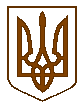 Баришівська селищна рада                                                                                                                                Броварського районуКиївської областіVIII скликанняР І Ш Е Н Н Я24.12.2020								                 №проектПро надання згоди на укладаннякороткострокового договору орендиземельної ділянки ФГ «ВЕТА АГРО»для ведення товарного сільськогосподарськоговиробництва   в с.Морозівка          На підставі  ст.12  Земельного кодексу України,  ст.26 Закону України  „Про місцеве самоврядування в Україні”, відповідно до Тимчасового порядку використання земель сільськогосподарського призначення, затвердженого рішенням селищної ради від 17.04.2019 №222-09-07, розглянувши клопотання  голови фермерського господарства «ВЕТА АГРО»  Є.М.Кисіля (с.Масківці, вул.Центральна, б.20) щодо укладання договору оренди земельної ділянки,   на території Морозівського старостинського округу Баришівської селищної ради  Броварського району Київської області (за межами населеного пункту), враховуючи пропозиціїї постійної комісії     з питань      регулювання  земельних ресурсів та  відносин, містобудування та архітектури охорони довкілля та благоустрою населених пунктів,     селищна рада 			   	            в и р і ш и л а:              1.Надати згоду ФГ «ВЕТА АГРО» на укладання короткострокового договору оренди земельної ділянки площею 15,00 га для ведення товарного сільськогосподарського виробництва,  на території Баришівської селищної ради Морозівського старостинського округу Броварського району Київської області (за межами населеного пункту) терміном на 11 місяців.             2.Встановити розмір орендної плати  за земельну ділянку площею 15,00 га, для ведення товарного сільськогосподарського виробництва,   на території  Баришівської селищної ради Морозівського старостинського округу Баришівської селищної ради Броварського району Київської області (за межами населеного пункту) у відповідності до нормативної грошової оцінки   _____%у    відповідності від нормативно грошової оцінки  одиниці площі,що становить 26531,0грн.;      	3.Договір набуває чинності з 01.12.2020 по 01.11.2021.               4.Оприлюднити дане рішення на офіційному веб-сайті Баришівської селищної ради.              5.Контроль за виконанням рішення покласти на постійну комісію з питань  регулювання  земельних ресурсів та  відносин, містобудування та архітектури охорони довкілля та благоустрою населених пунктів.            Селищний голова                                          Олександр ВАРЕНІЧЕНКО.